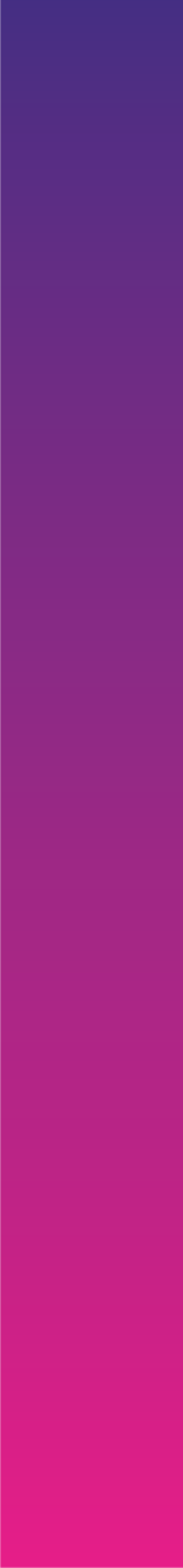 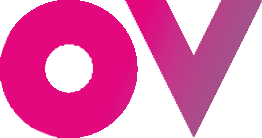 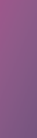 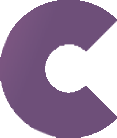 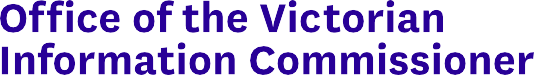 Victorian Protective Data Security Framework Business Impact LevelsVersion 2.1 | November 2019Organisations should refer to the Commonwealth Protective Security Policy Framework (PSPF) if they assess information as having the potential to impact the national interest.National Interest definitionInformation that has the potential to impact the National Interest refers to a matter which has or could have impact on Australia, including:+ National security+ International relations+ Law and governance, including:State / Territory relationsLaw enforcement operations where compromise could hamper or prevent national crime prevention strategies or investigations or endanger personal safety+ Economic wellbeing+ Heritage, or+ CultureSample information typesImpact LevelsImpact LevelsImpact LevelsImpact LevelsImpact LevelsImpact LevelsSample information typesN/A	0	Minor	1	Limited	2	Major	3	Serious	4	Exceptional	5N/A	0	Minor	1	Limited	2	Major	3	Serious	4	Exceptional	5N/A	0	Minor	1	Limited	2	Major	3	Serious	4	Exceptional	5N/A	0	Minor	1	Limited	2	Major	3	Serious	4	Exceptional	5N/A	0	Minor	1	Limited	2	Major	3	Serious	4	Exceptional	5N/A	0	Minor	1	Limited	2	Major	3	Serious	4	Exceptional	5Sample information typesNo business impactUnofficial information refers to content that is not related to official work duties or functions.Examples can include an invitation to a coffeecatch-up with a friend, or discussions relating to out of work activities or schedules.Compromise of the information would be expected to cause minor harm/damage to government operations, organisations or individuals, resulting in one or more of the following:Information at this level refers to the majority of government information created, used or handled by the Victorian public sector.This may include content relating to routine business operations and services.If authorised for unlimited public release, information at this level may be published publicly.Compromise of the information would be expected to cause limited harm/damage to government operations, organisations or individuals resulting in one or more of the following:Information at this level commonly includes ‘sensitive’ material created, used or handled by the Victorian public sector.This may include content that has limitations restricting its use, disclosure or dissemination.Compromise of the information would be expected to cause major harm/damage to government operations, organisations or individuals, resulting in one or more of the following:Only a small number of Victorian government organisations within Victoria should create, use or handle information at this level.This may include content that would have major implications if breached, based on the particularly sensitive nature of the information.Information at this level will most likely have specific access and dissemination restrictions due to heightened risks associated with it.Compromise of the information would be expected to cause serious harm/damage to government operations, organisations or individuals in one or more of the following:Extremely limited number of Victorian governmentorganisations within Victoria should create, use or handle information at this level.Given the rare nature of this content, only information deemed to have serious implications if breached would be considered in this category. This would be due to the extremely sensitive nature of the information.Information at this level will have strict access and dissemination restrictions due to serious risks associated with it.Compromise of the information would be expected to causeexceptionally grave damage to the national interestVictorian government organisations who will create, use or handle information at this level will be extremely rare.Refer to the PSPF for further information for material assessed to be at this level.Impact LevelsImpact LevelsImpact LevelsImpact LevelsImpact LevelsImpact LevelsImpact LevelsImpact LevelsImpact LevelsImpact LevelsImpact LevelsN/A0Minor1Limited2Major3Serious4Exceptional	5No business impactNo business impactCompromise of the information would be expected to cause minor harm/damage to government operations, organisations or individuals, resulting in one or more of the following:Compromise of the information would be expected to cause minor harm/damage to government operations, organisations or individuals, resulting in one or more of the following:Compromise of the information would be expected to cause limited harm/damage to government operations, organisations or individuals resulting in one or more of the following:Compromise of the information would be expected to cause limited harm/damage to government operations, organisations or individuals resulting in one or more of the following:Compromise of the information would be expected to cause major harm/damage to government operations, organisations or individuals, resulting in one or more of the following:Compromise of the information would be expected to cause major harm/damage to government operations, organisations or individuals, resulting in one or more of the following:Compromise of the information would be expected to cause serious harm/damage to government operations, organisations or individuals in one or more of the following:Compromise of the information would be expected to cause serious harm/damage to government operations, organisations or individuals in one or more of the following:Compromise of the information would be expected to causeexceptionally grave damage to the national interestOrganisation’s operating budget (impact on public finances)N/A+ Loss of < 1% of a governmentorganisation’s annual operating budget+    Loss of > 1% – 10% of a government organisation’s annual operating budget+ Loss of > 10% – 20% of a government organisation’s annual operating budget+ Short-term material impact on State finances or economy+    Loss of ≥ 20% of a governmentorganisation’s annual operating budget+ Long-term damage to State finances or economyRefer to Commonwealth Protective Security Policy Framework (PSPF)Impact on Australian based non-government organisations / private businessesN/ANoneAustralian-based or owned non-government organisation / private business by:+ undermining its financial viability, by disadvantaging them to the extent that their operations or services are compromisedAustralian-based or owned non-government organisations / private businesses by:+ undermining their short- term financial viability, by disadvantaging them to the extent that their operations or services are compromisedAustralian-based or owned non-government organisations / private businesses by:+ undermining their long- term financial viability by disadvantaging them to an extent that their operations or services are compromised+ undermining the financial stability of an Australian industry sector(i.e. multiple major organisations in the same industry)Refer to Commonwealth Protective Security Policy Framework (PSPF)Impact LevelsImpact LevelsImpact LevelsImpact LevelsImpact LevelsImpact LevelsImpact LevelsImpact LevelsImpact LevelsImpact LevelsImpact LevelsN/A0Minor1Limited2Major3Serious4Exceptional	5No business impactNo business impactCompromise of the information would be expected to cause minor harm/damage to government operations, organisations or individuals, resulting in one or more of the following:Compromise of the information would be expected to cause minor harm/damage to government operations, organisations or individuals, resulting in one or more of the following:Compromise of the information would be expected to cause limited harm/damage to government operations, organisations or individuals resulting in one or more of the following:Compromise of the information would be expected to cause limited harm/damage to government operations, organisations or individuals resulting in one or more of the following:Compromise of the information would be expected to cause major harm/damage to government operations, organisations or individuals, resulting in one or more of the following:Compromise of the information would be expected to cause major harm/damage to government operations, organisations or individuals, resulting in one or more of the following:Compromise of the information would be expected to cause serious harm/damage to government operations, organisations or individuals in one or more of the following:Compromise of the information would be expected to cause serious harm/damage to government operations, organisations or individuals in one or more of the following:Compromise of the information would be expected to causeexceptionally grave damage to the national interestLegal/compliance(including applicable legislation and agreements or contracts)E.g. Non-compliance with legislation, commercial confidentiality and legal privilegeN/ANo compliance issue or breach+ Non-compliance with contracts or agreements+   Failure of statutory duty+ Issues of legal privilege for communications between legal practitioners and their clients+    Violation of confidentiality or secrecy provisions in legislation resulting in less than two years imprisonment+ Misconduct investigation managed internally+ Non-compliance with contracts or agreements+   Failure of statutory duty+ Issues of legal privilege for communications between legal practitioners and their clients+    Violation of confidentiality or secrecy provisions in legislation, resulting in two years or more imprisonment+ Misconduct investigation managed either internally or externally+ Non-compliance with contracts or agreements+   Failure of statutory duty+ Misconduct investigation managed externally+ Issues of legal privilege for communications between legal practitioners and their clients+    Violation of confidentiality or secrecy provisions in legislation, resulting in more than two years imprisonmentRefer to Commonwealth Protective Security Policy Framework (PSPF)Impact LevelsImpact LevelsImpact LevelsImpact LevelsImpact LevelsImpact LevelsImpact LevelsImpact LevelsImpact LevelsImpact LevelsImpact LevelsN/A0Minor1Limited2Major3Serious4Exceptional	5No business impactNo business impactCompromise of the information would be expected to cause minor harm/damage to government operations, organisations or individuals, resulting in one or more of the following:Compromise of the information would be expected to cause minor harm/damage to government operations, organisations or individuals, resulting in one or more of the following:Compromise of the information would be expected to cause limited harm/damage to government operations, organisations or individuals resulting in one or more of the following:Compromise of the information would be expected to cause limited harm/damage to government operations, organisations or individuals resulting in one or more of the following:Compromise of the information would be expected to cause major harm/damage to government operations, organisations or individuals, resulting in one or more of the following:Compromise of the information would be expected to cause major harm/damage to government operations, organisations or individuals, resulting in one or more of the following:Compromise of the information would be expected to cause serious harm/damage to government operations, organisations or individuals in one or more of the following:Compromise of the information would be expected to cause serious harm/damage to government operations, organisations or individuals in one or more of the following:Compromise of the information would be expected to causeexceptionally grave damage to the national interestInjury(impact on individual’s personal safety, dignity, finances, liberty or identity)N/ANone+ Breach of personal information (including sensitive information as defined in Schedule 1 of the PDP Act 2014)+ Humiliation, distress or embarrassment+ Non-life-threatening injury+ Financial hardship+ Breach of personal information (including sensitive information as defined in Schedule 1 of the PDP Act 2014)+ Humiliation, distress or embarrassment+ Irreversible or life- threatening injury+   Direct threat to life+   Loss of life/fatality+ Financial hardship (e.g. bankruptcy or dissolution of assets)+ Breach of personal information (including sensitive information as defined in Schedule 1 of the PDP Act 2014)+ Loss of life/fatality of those engaged in critical activities affecting the operation of Victoria+ Widespread fatalities+ Widespread financial hardship (e.g. bankruptcy or dissolution of assets of multiple people)Refer to Commonwealth Protective Security Policy Framework (PSPF)Impact LevelsImpact LevelsImpact LevelsImpact LevelsImpact LevelsImpact LevelsImpact LevelsImpact LevelsImpact LevelsImpact LevelsImpact LevelsN/A0Minor1Limited2Major3Serious4Exceptional	5No business impactNo business impactCompromise of the information would be expected to cause minor harm/damage to government operations, organisations or individuals, resulting in one or more of the following:Compromise of the information would be expected to cause minor harm/damage to government operations, organisations or individuals, resulting in one or more of the following:Compromise of the information would be expected to cause limited harm/damage to government operations, organisations or individuals resulting in one or more of the following:Compromise of the information would be expected to cause limited harm/damage to government operations, organisations or individuals resulting in one or more of the following:Compromise of the information would be expected to cause major harm/damage to government operations, organisations or individuals, resulting in one or more of the following:Compromise of the information would be expected to cause major harm/damage to government operations, organisations or individuals, resulting in one or more of the following:Compromise of the information would be expected to cause serious harm/damage to government operations, organisations or individuals in one or more of the following:Compromise of the information would be expected to cause serious harm/damage to government operations, organisations or individuals in one or more of the following:Compromise of the information would be expected to causeexceptionally grave damage to the national interestReputation, confidence and utilisation of services(impact on an organisations standing or reputation, including confidence in government)N/A+ No public concern or dissatisfaction+ Attention from a stakeholder with no broader exposure+ Routine internal reporting+ Public concern or dissatisfaction+ Reputational damage or embarrassment for the organisation+ Loss of confidence in a particular business unit/ group+ Localized media interest/ negative exposure+ Specific internal reporting within the organisation+ Staff / executive suspensions+ New internal oversight measures for the organisation+ Temporary loss of confidence in government+ Broad public concern or dissatisfaction+ Reputational damage or embarrassment for the organisation+ Loss of confidence and trust in the organisation+ External inquiry – e.g. inquest, parliamentary inquiry, or royal commission+ Mainstream media reports/negative exposure+ Intervention of the CEO / Secretary+ Widespread public concern or dissatisfaction+ Reputational damage or embarrassment for the organisation and /or the government of the day+ Loss of confidence and trust in the government of the day+ External inquiry – e.g. inquest, parliamentary inquiry, or royal commission+ Mainstream media reports / negative exposureRefer to Commonwealth Protective Security Policy Framework (PSPF)Impact LevelsImpact LevelsImpact LevelsImpact LevelsImpact LevelsImpact LevelsImpact LevelsImpact LevelsImpact LevelsImpact LevelsImpact LevelsN/A0Minor1Limited2Major3Serious4Exceptional	5No business impactNo business impactCompromise of the information would be expected to cause minor harm/damage to government operations, organisations or individuals, resulting in one or more of the following:Compromise of the information would be expected to cause minor harm/damage to government operations, organisations or individuals, resulting in one or more of the following:Compromise of the information would be expected to cause limited harm/damage to government operations, organisations or individuals resulting in one or more of the following:Compromise of the information would be expected to cause limited harm/damage to government operations, organisations or individuals resulting in one or more of the following:Compromise of the information would be expected to cause major harm/damage to government operations, organisations or individuals, resulting in one or more of the following:Compromise of the information would be expected to cause major harm/damage to government operations, organisations or individuals, resulting in one or more of the following:Compromise of the information would be expected to cause serious harm/damage to government operations, organisations or individuals in one or more of the following:Compromise of the information would be expected to cause serious harm/damage to government operations, organisations or individuals in one or more of the following:Compromise of the information would be expected to causeexceptionally grave damage to the national interestReputation, confidence and utilisation of services(impact on an organisations standing or reputation, including confidence in government)N/A+ Persistent parliamentary scrutiny (i.e. questions in parliament, motions moved or commentsin reports tabled by ParliamentaryCommittees, or other tabled documents)+ Staff / executive terminations+ New oversight measures for the organisation+ Short term loss of confidence in government+ Political resignations+ Intervention of the CEO/ Secretary+ Persistent parliamentary scrutiny (i.e. questions in parliament, motions moved or commentsin reports tabled by ParliamentaryCommittees, or other tabled documents)+ Staff / executive terminations+ Political resignations+    Directly threatening the internal stability of Victoria+ New external oversight measures for the organisationRefer to Commonwealth Protective Security Policy Framework (PSPF)Impact LevelsImpact LevelsImpact LevelsImpact LevelsImpact LevelsImpact LevelsImpact LevelsImpact LevelsImpact LevelsImpact LevelsImpact LevelsN/A0Minor1Limited2Major3Serious4Exceptional	5No business impactNo business impactCompromise of the information would be expected to cause minor harm/damage to government operations, organisations or individuals, resulting in one or more of the following:Compromise of the information would be expected to cause minor harm/damage to government operations, organisations or individuals, resulting in one or more of the following:Compromise of the information would be expected to cause limited harm/damage to government operations, organisations or individuals resulting in one or more of the following:Compromise of the information would be expected to cause limited harm/damage to government operations, organisations or individuals resulting in one or more of the following:Compromise of the information would be expected to cause major harm/damage to government operations, organisations or individuals, resulting in one or more of the following:Compromise of the information would be expected to cause major harm/damage to government operations, organisations or individuals, resulting in one or more of the following:Compromise of the information would be expected to cause serious harm/damage to government operations, organisations or individuals in one or more of the following:Compromise of the information would be expected to cause serious harm/damage to government operations, organisations or individuals in one or more of the following:Compromise of the information would be expected to causeexceptionally grave damage to the national interestImpact on an organisation’s or material assets (beyond financial impact – i.e. infrastructure, cultural and environmental assets)N/ACompromise of an organisation’s non-critical (non-essential) physical or material assetsCompromise of an organisation’s physical or material assetsCompromise of an organisation’s critical (essential or important) physical or material assetsCompromise of an organisation’s critical (essential or important) physical or material assetsRefer to Commonwealth Protective Security Policy Framework (PSPF)Service delivery(impact on capacity to operate, deliver services or programs, cause inconvenience or inability to consume public service)N/ANo threat to, or disruption of business operations, systems or service deliveryDegradation or cessation of non-critical (non-essential) business operations, systems or services, toan extent that while the organisation can perform its primary functions, the efficiency and effectivenessof the functions is noticeably reduced or impededDegradation or cessation of critical (essential or important) business operations, systems or services, to an extent that the organisation cannot perform one or more of itsprimary functions, impeding operationsDegradation or cessation of critical (essential or important) business operations, systems or services, to an extent thatthe organisation cannot any of its functions, impeding operationsRefer to Commonwealth Protective Security Policy Framework (PSPF)Impact LevelsImpact LevelsImpact LevelsImpact LevelsImpact LevelsImpact LevelsImpact LevelsImpact LevelsImpact LevelsImpact LevelsImpact LevelsN/A0Minor1Limited2Major3Serious4Exceptional	5No business impactNo business impactCompromise of the information would be expected to cause minor harm/damage to government operations, organisations or individuals, resulting in one or more of the following:Compromise of the information would be expected to cause minor harm/damage to government operations, organisations or individuals, resulting in one or more of the following:Compromise of the information would be expected to cause limited harm/damage to government operations, organisations or individuals resulting in one or more of the following:Compromise of the information would be expected to cause limited harm/damage to government operations, organisations or individuals resulting in one or more of the following:Compromise of the information would be expected to cause major harm/damage to government operations, organisations or individuals, resulting in one or more of the following:Compromise of the information would be expected to cause major harm/damage to government operations, organisations or individuals, resulting in one or more of the following:Compromise of the information would be expected to cause serious harm/damage to government operations, organisations or individuals in one or more of the following:Compromise of the information would be expected to cause serious harm/damage to government operations, organisations or individuals in one or more of the following:Compromise of the information would be expected to causeexceptionally grave damage to the national interestRelationships with other governments(including States or Territories,Commonwealth and/ or international)N/ANo damage to relations between Victorian Government and other governmentsDamage or disruption to relations between Victorian Government and other governments+    Damage or disruption to relations between Victorian Government and other governments+ Disadvantaging Victoria in national negotiations or strategies+    Damage or disruption to relations between Victorian Government and other governments+ Disadvantaging Victoria in national negotiations or strategies+ Directly threatening internal stability of other jurisdictions, leading to widespread instability across Australia+ Raising national tensions or severely disrupting diplomatic relations resulting in formal protests or sanctionsRefer to Commonwealth Protective Security Policy Framework (PSPF)Impact LevelsImpact LevelsImpact LevelsImpact LevelsImpact LevelsImpact LevelsImpact LevelsImpact LevelsImpact LevelsImpact LevelsImpact LevelsN/A0Minor1Limited2Major3Serious4Exceptional	5No business impactNo business impactCompromise of the information would be expected to cause minor harm/damage to government operations, organisations or individuals, resulting in one or more of the following:Compromise of the information would be expected to cause minor harm/damage to government operations, organisations or individuals, resulting in one or more of the following:Compromise of the information would be expected to cause limited harm/damage to government operations, organisations or individuals resulting in one or more of the following:Compromise of the information would be expected to cause limited harm/damage to government operations, organisations or individuals resulting in one or more of the following:Compromise of the information would be expected to cause major harm/damage to government operations, organisations or individuals, resulting in one or more of the following:Compromise of the information would be expected to cause major harm/damage to government operations, organisations or individuals, resulting in one or more of the following:Compromise of the information would be expected to cause serious harm/damage to government operations, organisations or individuals in one or more of the following:Compromise of the information would be expected to cause serious harm/damage to government operations, organisations or individuals in one or more of the following:Compromise of the information would be expected to causeexceptionally grave damage to the national interestProvision of emergency servicesN/ANoneDisruption to emergency service activities requiring re-prioritisation at the local levels to meet expected levels of serviceDisruption to emergency service activities requiring re-prioritisation at the State levels to meet expected levels of serviceDisruption to emergency service activities requiring re-prioritisation at the State or national levels to meet expected levels of serviceRefer to Commonwealth Protective Security Policy Framework (PSPF)Crime fightingN/ANo damage to crime fightingDamage to crime fighting including:+ hindering the detection of,+ impeding the investigation of, or+ facilitating the commission of a summary offenceDamage to crime fighting including:+ hindering the detection of,+ impeding the investigation of, or+ facilitating the commission of an indictable offenceDamage to crime fighting including:+ hindering the detection of,+ impeding the investigation of, or+ facilitating the commission of indictable offencesRefer to Commonwealth Protective Security Policy Framework (PSPF)Impact LevelsImpact LevelsImpact LevelsImpact LevelsImpact LevelsImpact LevelsImpact LevelsImpact LevelsImpact LevelsImpact LevelsImpact LevelsN/A0Minor1Limited2Major3Serious4Exceptional	5No business impactNo business impactCompromise of the information would be expected to cause minor harm/damage to government operations, organisations or individuals, resulting in one or more of the following:Compromise of the information would be expected to cause minor harm/damage to government operations, organisations or individuals, resulting in one or more of the following:Compromise of the information would be expected to cause limited harm/damage to government operations, organisations or individuals resulting in one or more of the following:Compromise of the information would be expected to cause limited harm/damage to government operations, organisations or individuals resulting in one or more of the following:Compromise of the information would be expected to cause major harm/damage to government operations, organisations or individuals, resulting in one or more of the following:Compromise of the information would be expected to cause major harm/damage to government operations, organisations or individuals, resulting in one or more of the following:Compromise of the information would be expected to cause serious harm/damage to government operations, organisations or individuals in one or more of the following:Compromise of the information would be expected to cause serious harm/damage to government operations, organisations or individuals in one or more of the following:Compromise of the information would be expected to causeexceptionally grave damage to the national interestJudicial proceedingsN/ANoneDamage to judicial proceedings including:+ impairment to judicial operations overseeing summary offences+ collapse of a summary prosecution+ a conviction for a summary offence declared ‘unsafe’ or referred for appealDamage to judicial proceedings including:+ damage to the State judicial system overseeing indictable offences+ collapse of an indictable prosecution+ a conviction for an indictable offence declared ‘unsafe’ or referred for appealDamage to judicial proceedings including:+ damage to the State judicial system overseeing indictable offences+ collapse of indictable prosecutions+ convictions for indictable offences declared ‘unsafe’ or referred for appealRefer to Commonwealth Protective Security Policy Framework (PSPF)Public unrest/orderN/ANone+ Damage to public order+ Disruption to the community+ Damage to public order (e.g. protests)+ Disruption to the community+ Damage to public order (e.g. riots)+ Disruption to the communityRefer to Commonwealth Protective Security Policy Framework (PSPF)Protective MarkingsOFFICIALOFFICIAL: SensitivePROTECTEDSECRETTOP SECRETProtective MarkingsN/AN/ACabinet-In-ConfidenceCabinet-In-ConfidenceN/AInformation Management MarkersOptional application of the following IMMsLegal Privilege – Restrictions on access to or use of information covered by legal professional privilegeLegislative Secrecy – Restrictions on access to or use of information covered by legislative secrecy provisionsPersonal Privacy – Restrictions on access to, or use of, personal information and/or health information collected for official purposes (Privacy and Data Protection Act 2014 and Health Records Act 2001)Optional application of the following IMMsLegal Privilege – Restrictions on access to or use of information covered by legal professional privilegeLegislative Secrecy – Restrictions on access to or use of information covered by legislative secrecy provisionsPersonal Privacy – Restrictions on access to, or use of, personal information and/or health information collected for official purposes (Privacy and Data Protection Act 2014 and Health Records Act 2001)Optional application of the following IMMsLegal Privilege – Restrictions on access to or use of information covered by legal professional privilegeLegislative Secrecy – Restrictions on access to or use of information covered by legislative secrecy provisionsPersonal Privacy – Restrictions on access to, or use of, personal information and/or health information collected for official purposes (Privacy and Data Protection Act 2014 and Health Records Act 2001)Optional application of the following IMMsLegal Privilege – Restrictions on access to or use of information covered by legal professional privilegeLegislative Secrecy – Restrictions on access to or use of information covered by legislative secrecy provisionsPersonal Privacy – Restrictions on access to, or use of, personal information and/or health information collected for official purposes (Privacy and Data Protection Act 2014 and Health Records Act 2001)Optional application of the following IMMsLegal Privilege – Restrictions on access to or use of information covered by legal professional privilegeLegislative Secrecy – Restrictions on access to or use of information covered by legislative secrecy provisionsPersonal Privacy – Restrictions on access to, or use of, personal information and/or health information collected for official purposes (Privacy and Data Protection Act 2014 and Health Records Act 2001)